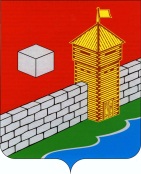 КОНТРОЛЬНО-РЕВИЗИОННАЯ  КОМИССИЯЕТКУЛЬСКОГО МУНИЦИПАЛЬНОГО РАЙОНАЛенина ул., д. 34, каб. 37, с. Еткуль, 456560. тел./факс (35145) 2-26-93с. Еткуль                                                                                                                       исх.№ 08                                                                                                                  от «19» февраля  2016г.ЗАКЛЮЧЕНИЕ  по результатам внешней проверки годового отчета« Об исполнении бюджета Еткульского  сельскогопоселения за 2015 год »На основании статьи 264.4 Бюджетного кодекса РФ и распоряжения председателя  контрольно-ревизионной  комиссии  Еткульского муниципального района  В.Г. Садовского  «О внешней проверке годовой бюджетной отчетности сельских поселений» от 08 февраля 2016 года №3-ОД, в соответствии с Соглашением «О передаче контрольно-ревизионной комиссии Еткульского муниципального района полномочий контрольно-счетного органа Еткульского сельского поселения по осуществлению внешнего муниципального финансового контроля»  от 25.12.2015г. года,старшим бухгалтером-ревизором контрольно-ревизионной комиссии  Н.Ю. Трапезниковой проведена внешняя проверка годового отчета об исполнении бюджета  Еткульского сельского поселения за 2015 год.Цель проверки : Подготовка  заключения об исполнении бюджета  Еткульского сельского поселения  за 2015 год Предмет проверки: годовая бюджетная отчётность   за 2015год.Задачи проверки:  - проверить состав и содержание форм годовой бюджетной отчётности за 2015 год;-определить полноту исполнения бюджета по объему и структуре доходов;-установить своевременность и полноту исполнения расходных обязательств бюджета, в том числе по исполнению программной части бюджета;-определить законность и обоснованность источников финансирования дефицита местного бюджета;-провести анализ выявленных по итогам исполнения бюджета отклонений и нарушений бюджетного процесса, а так же внести предложения по их устранению,- дать  оценку достоверности данных годового отчёта об исполнении бюджета поселения  за 2015 год.Форма проверки: камеральная. Проверка проводилась  с  11.02.2016г. по  19. 02.2016г.Ответственными должностными лицами в проверяемом периоде являлись: - Глава администрации Еткульского сельского поселения –  до 06.11.2015г.  М.Н. Грицай (расп. № 150 от 06.11.2015г.); с  09.11.2015г. Ю.В. Кузьменков   ( решение Совета депутатов № 16 от 02.11. 2015г.);- заместитель главы по финансовым вопросам, главный бухгалтер  Е.В. ВоробьёваОбщие положения	Проверка проведена на основе бюджетной отчетности администрации Еткульского сельского поселения за 2015 год в составе, определенном Инструкцией о порядке составления и представления годовой, квартальной и месячной отчетности об исполнении бюджетов бюджетной системы РФ, утвержденной приказом Минфина РФ от 28.12.2010 №191н в ред. от 26.10.2012г.  (далее – Инструкция №191н), Инструкцией о порядке составления, представления годовой, квартальной бухгалтерской отчетности государственных (муниципальных) бюджетных и автономных учреждений, утвержденной приказом Минфина РФ от 25.03.2011г. №33н (далее – Инструкция №33н).	Администрация поселения является органом местного самоуправления сельского поселения, осуществляет управленческие функции, действует на основании Устава, принятого, в новой редакции, утв. решением Совета депутатов Еткульского сельского поселения от 18. 07. 2008г. № 114г.(изм. от  № 114 от 18.07.2008г.; № 192 от 27.08.2009г.; № 27 от 06.04.2010г.; № 100 от 25.03.2011г.; № 139 от 29.07.2011г.; № 198 от 27.12.2011г. ; № 302 от 08.10.2012г. ; № 362 от 26.07.2013г.; № 426 от 28.03.2014г.; № 455 от 29.08.2014г.; № 502 от 27.03.2015г.; № 523 от 19.06.2015г). Устав  зарегистрирован  в Главном  Управлении  Министерства  Юстиции  РФ по Челябинской области  от  01.09.2008г.  №745083052008002 .	Совет депутатов является представительным органом местного самоуправления поселения, образованным для осуществления управленческих функций.	Согласно данным отчета «Сведения о количестве подведомственных учреждений» (ф.0503161) на 01.01.2015 и на 31.12.2015 года в ведении Администрации   Еткульского  сельского поселения находились 2 учреждения , получатели средств бюджета поселения , в том числе :01-Орган власти (администрация поселения). Главный распорядитель, главный администратор доходов, главный администратор источников финансирования дефицита бюджета, участник бюджетного процесса;08-учреждение культуры МКУК «Еткульская сельская библиотека», казённое учреждение, получатель  бюджетных средств, участник  бюджетного процесса.Сельское поселение является юридическим лицом, имеет свою территорию, в границах которой осуществляется местное самоуправление, гербовую печать, бланки со своим наименованием, расчётный, лицевой счета, муниципальную имущественную собственность.Внешняя проверка годового отчёта «Об исполнении бюджета» проводилась по принципу  существенности и включала в себя анализ , сопоставление и оценку годовой бюджетной   отчётности  администрации сельского поселения  (органа организующего исполнение местного бюджета) об исполнении бюджета и других материалов за 2015 год.Перечень законодательных и других нормативных правовых актов:Бюджетный кодекс Российской Федерации;Налоговый кодекс Российской Федерации;Закон РФ от 06.10.2003 № 131-ФЗ «Об общих принципах организации местного самоуправления в Российской Федерации»;Федеральный закон от 6.12.2011г. № 402-ФЗ «О бухгалтерском учете»;Приказ Минфина России от 01.12.2010 N 157н (ред. от 12.10.2012) "Об утверждении Единого плана счетов бухгалтерского учета для органов государственной власти (государственных органов), органов местного самоуправления, органов управления государственными внебюджетными фондами, государственных академий наук, государственных (муниципальных) учреждений и Инструкции по его применению" Инструкция о порядке составления и представления годовой, квартальной и месячной отчетности об исполнении бюджетов бюджетной системы Российской Федерации, утвержденная приказом Минфина России от 28 декабря . N 191н (с изменениями и дополнениями);Указания о порядке применения бюджетной классификации Российской Федерации, утвержденные приказом Минфина России от 28 декабря . № 190н (с изменениями и дополнениями);Решение Совета депутатов  Еткульского сельского поселения  от 08.10.2009г. № 26 «Об утверждении положения о бюджетном процессе в  Еткульском сельском поселении» Решение Совета депутатов Еткульского сельского поселения от 26.12.2014г. № 477"О бюджете  Еткульского сельского поселения на 2015 год и на плановый период 2016 и 2017 годов";Решения Совета депутатов Еткульского сельского поселения от 27.03. 2015г № 498;  от 29.04.2015г. № 515; от 31.07. 2015г. № 530 ; от 25.11.2015г. № 23; от 24.12. 2015г. № 31 "О внесение изменений в Решение  Совета  депутатов Еткульского  сельского поселения  от 26.12.2014г. № 477  «О бюджете  Еткульского сельского поселения на 2015 год и на плановый период 2016 и 2017 годов".2. Проверка полноты и состава представленной отчетности в соответствии с требованием приказа от 28.12.2010г. №191н. (в редакции от 29.12.2011г. №191н).Бюджетная отчетность сельского поселения за 2015 год предоставлена в контрольно-ревизионную комиссию в установленный срок  в соответствии с требованиями п.11.1 Инструкции №191н « О порядке составления и предоставления годовой, квартальной, месячной отчётности  об исполнении бюджетов бюджетной системы Российской Федерации» утв. пр. МФ РФ от 28.12.2010г. № 191н ( изм. от 29.12.2011г. № 191н).в соответствии  с инструкцией № 191н в её состав  включены следующие формы:Баланс исполнения бюджета на 01.01.2015г. (ф.0503120);Справка по заключению счетов бюджетного учёта  отчётного финансового года (ф. 0503110);Сведения о движении нефинансовых активов (ф.0503168);Справка по консолидированным расчетам (ф.0503125);Сведения о дебиторской и кредиторской задолженности (ф.0503169);Сведения об изменении бюджетной росписи ГРБС (ф.0503163)Баланс по поступлениям и выбытиям бюджетных средств (ф.0503140);Отчет о кассовом поступлении и выбытии средств бюджета (ф.0503124);Отчет о кассовом поступлении и выбытии средств от приносящей доход деятельности (ф.0503134);Отчет о движении денежных средств (ф.0503123);Справка по заключению счетов бюджетного учета отчетного финансового года (ф.0503110);Отчет о финансовых результатах (ф.0503121);Отчет об исполнении бюджета (ф.0503117);Отчет о принятых обязательствах (ф.0503128);Пояснительная записка (ф.0503160);Справочные таблицы.            В соответствии с п.9. инструкции 191н  бюджетная отчётность составлена с нарастающим      итогом ,  с начала года , в рублях  с точностью до второго десятичного знака после запятой.            2.1.     Проверка соответствия Главного распорядителя бюджетных средств                                                основным характеристикам ст. 158 БК РФПостановлением главы  Еткульского поселения от  25.05. 2011г. № 84  «О  перечне главных  распорядителей и получателей бюджетных средств Еткульского сельского поселения»  утверждены: Главный распорядитель средств бюджета  Еткульского сельского поселения:- Администрация  Еткульского сельского поселения.2.   Получательсредств  бюджета  Еткульского сельского поселения:- Администрация  Еткульского сельского поселения.2.2.  Проверка соответствия Главного  администратора бюджетных  средств основным характеристикам ст. 160.1  БК РФРешением Совета депутатов  Еткульского сельского поселения  от 26.12.2014г.  № 477 "О бюджете Еткульского сельского поселения на 2015 год и на плановый период 2016 и 2017 годов"  утвержден  перечень главных администраторов доходов бюджета  сельского поселения:650 - Администрация сельского поселения034 – Главное контрольное управление Челябинской области– Контрольно-счетная палата Челябинской области3.Организация  бюджетного  процесса в  Еткульскомсельском поселение. Основные характеристикиисполнения бюджета за 2015 г.Бюджетный процесс в Еткульском сельском поселении  основан на нормах  Бюджетного кодекса РФ , Устава  Еткульского сельского поселения , а также  Положения о бюджетном процессе.Бюджет на 2015 год  утверждён до начала  финансового года. Предельные  значения его параметров, установленные ст. 184.1 БК РФ  и ст. ст.15, 20. Положения о бюджетном процессе , соблюдены.Решением Совета депутатов Еткульского  сельского поселения от 26.12.2014г. № 477 "О бюджете  Еткульского сельского поселения на 2015 год и на плановый период 2016 и 2017 годов" (далее – решение о бюджете) утверждены основные характеристики бюджета  Еткульского  сельского поселения на 2015 год:- общий объем доходов бюджета поселения в сумме 14505,3 тыс. руб., в том числе безвозмездные поступления от других бюджетов бюджетной системы Российской Федерации в сумме 7249,2 тыс. руб.;- общий объем расходов бюджета поселения в сумме 14505,3тыс. руб.;- без дефицита:-верхний предел муниципального  внутреннего долга на 01.01.2015г. установлен в сумме,0,0тыс. рублей.В течение 2015 года  изменения и дополнения в бюджет сельского  поселения  вносились  5 раз,  были связаны с корректировкой  планируемых налоговых и неналоговых  поступлений с учётом их фактической  собираемости , безвозмездных поступлений , а также  перераспределением бюджетных ассигнований. Последняя корректировка параметров  бюджета принята 24.12.2015гВ результате,с учетом изменений, утверждены основные характеристики бюджета  Еткульского сельского поселения:- общий объем доходов поселения в сумме 29 792,0 тыс. рублей, увеличен на 15 286,7 тыс. рублей или в 2 раза от первоначально утвержденного  объема доходов поселения;- общий объем расходов в сумме 30431,0 тыс. рублей,  увеличен на 15 925,7тыс. рублей;- дефицит бюджета поселения на 01.01.2016г. составил  в сумме 639,0 тыс. рублей,  или 7,2 %  от общего  годового объёма собственных  доходов местного бюджета, что соответствует  ограничениям , установленным  ст. 92.1. Бюджетного Кодекса РФ. (остаток  денежных средств  на лицевом счёте  на 01.01.2015г. -654,7тыс. рублей).Бюджет  Еткульского сельского поселения сформирован за счёт безвозмездных поступлений  и собственных доходов ( налоговых и неналоговых доходов). Бюджет  поселения  обеспечил исполнение расходных обязательств  в объёме  29 384,3 тыс. рублей  или на 96,6%. Исполнение бюджета Еткульского  сельского поселения за 2015 год характеризуется следующими показателями:Таблица 1тыс. рублей(согласно  данным  ф. 0503120 Баланс исполнения бюджета, остаток денежных средств на лицевом счёте  020211 составлял на 01.01.2015г.- 654,7 тыс. рублей, на 01.01.2016г. – 1257,8 тыс. рублей). Согласно данным годового отчёта «Об исполнении бюджета» за 2015 год ( ф. 0503117) - бюджет поселения на 2015 год исполнен: - по доходам в сумме 29987,5 тыс. рублей или на 100,6% к общему утвержденному  объему доходов бюджета поселения на 2015год и на 206% к первоначально утвержденным бюджетным назначениям.- по расходам – 29384,3тыс. рублей или на 96,6% к утвержденному общему объему расходов бюджета поселения на 2015 год, на 202% к первоначально утвержденным бюджетным ассигнованиям;- профицит составил 603,2 тыс. рублей.В сравнении с 2014 годом поступления доходов  в 2015 году уменьшились на  779,0 тыс. рублей (2,5%), расходы бюджета поселения уменьшились на 1701,2 тыс. рублей (5%).Структура  доходов бюджета по источникам	Таблица 24. Исполнение бюджета по доходам за 2015 годДоходы бюджета поселения  формируются  за счёт  местных налогов и сборов , отчислений от  федеральных , областных налогов и сборов по нормативам, утверждённым Законодательным Собранием Челябинской области , неналоговых доходов , а также безвозмездных отчислений. Данные об исполнении доходов бюджета поселения  отражены в формах Годового отчёта  : ф. 0503121, ф. 0503123, ф. 0503117.В доходную часть бюджета  Еткульского сельского поселения за 2015 год поступило доходов в сумме 29 987,5 тыс. рублей, что составило 100,6% от уточненных плановых назначений, в том числе:- налоговых доходов – 7176,1 тыс. рублей (101%);- неналоговых доходов – 1813,9 тыс. рублей (108%);- безвозмездных поступлений – 20 997,5тыс. рублей (99%).Таким образом, в отчетном году:- налоговые доходы выполнены с превышением плана на 72,8 тыс. рублей,- неналоговые  доходы   выполнены с превышением  плана на  135,9 тыс. рублей ,-  безвозмездные поступления не  поступили в сумме 13,2тыс. рублей.Относительно 2014 года налоговые доходы уменьшились  на 8365,0тыс. рублей или на 54%, неналоговые доходы уменьшились  на 4165,6тыс. рублей или на 70%, безвозмездные поступления  увеличились  на 11751,6 тыс. рублей  или на 127%.При сопоставлении данных раздела «Доходы» гр.4 «Бюджетная деятельность» и данных раздела «Расходы» гр.4 «Бюджетная деятельность» с данными сводной главной книги и оборотно-сальдовой ведомости по сч.401.10 «Доходы текущего финансового года», 401.20 «Расходы текущего финансового года» в разрезе КОСГУ не обнаружено.4.1 Исполнение бюджета по собственным  доходам   В доходной части  бюджета поселения ( 29987,5 тыс. рублей) , удельный вес собственных доходов  составляет  30% или  8990,0 тыс. рублей.         В собственных доходах , удельный  вес налоговых доходов составляет 80 %  или 7176,1 тыс. рублей, удельный вес неналоговых доходов составляет 20 % или 1813,9 тыс. рублей.                                           Анализ исполнения  бюджета  по  собственным  доходам              											                Таблица № 3Тыс.рубПоступления налоговых доходов в бюджете  Еткульского сельского поселения в 2015 году составили 7176,1 тыс. рублей или 108% к первоначальному плану и 101 % к утверждённому плану.  План  выполнен по 2 источникам  налоговых доходов ( земельный налог и налог на имущество), план не выполнен по   НДФЛ  и по сельхоз. налогу.Одним из основных доходных источников бюджета поселения в 2015 году явился земельный налог (51% в объеме собственных доходов) поступления которого составили 3663,8тыс. рублей, или 116% к первоначальному плану   и 102% к утвержденному плану , (в сравнении с 2014 годом поступления увеличились на 149,3 тыс. рублей, или на 4%). Налог на имущество физических лиц (25% в объеме собственных доходов), поступления которого составили 1823,8 тыс. рублей,   исполнен на  103% к первоначальному плану и на 100% к утвержденному годовому плану. В сравнении с 2014 годом поступления  увеличились  на  36,1 тыс. рублей  или на 2%.          Налог на доходы физических лиц,  поступления этого налога в 2015 году составили 1688,1 тыс. рублей, или 99% к уточненному и первоначально утвержденному плану.                  В  сравнении с 2014 годом , доходы  НДФЛ , по причине  снижения норматива отчислений налоговых доходов,  уменьшились  на 80 %  или  на  6841,5тыс. рублей.         Единый сельхоз.налог,  при плане 2,0 тыс. рублей , поступления этого налога составили  0,4 тыс. рублей . В сравнении с 2014 годом  доходы уменьшились на  5,2 тыс. рублей или 93%.Поступления неналоговых доходов в бюджете  Еткульского сельского поселения в 2015 году составили 1813,9 тыс. рублей или 285% к первоначальному плану и 108 % к утверждённому плану.            Доходы в виде  арендной платы за использование имущества  составили 894,1 тыс. рублей  или  140%  первоначальному плану и  101% к утверждённому  плану.  В сравнении с 2014 годом   поступления от платежей  арендной платы увеличились   на 573,1  тыс. рублей.         Поступления прочих доходов составили  919,8 тыс. рублей, уточнённый план  выполнен на  115%. В сравнении с 2014 годом  поступления уменьшились на 2042,0 тыс. рублей   или  на 69%.  4.2.  Безвозмездные поступления           Финансовые взаимоотношения  бюджета сельского поселения  с районным бюджетом  сформированы  в соответствии с Бюджетным кодексом  РФ, Федеральным Законом  от 06.10. 2003г. №  131-ФЗ « Об общих принципах организации местного самоуправления в Российской  Федерации», Законом  Челябинской области  «О межбюджетных отношениях»  и  Положением «О межбюджетных отношениях в Еткульском муниципальном районе»  утв. решением Собрания депутатов Еткульского муниципального района   от 29.10.2008г. № 468.Для исполнения  переданных  полномочий , в  бюджете поселения  планируются безвозмездные поступления  в виде  субвенций, дотаций, межбюджетных трансфертов и иных поступлений.  Согласно данным   годового отчета об исполнении бюджета за 2015 год ( ф. 0503117), бюджет  Еткульского сельского поселения   был  дотационным  на 70 %.                          Безвозмездные поступления   первоначально в бюджете были утверждены в  объёме  7249,2тыс. рублей, в течение  года  поступления увеличились на 13761,5 тыс. рублей и окончательно были утверждены в объёме  21010,7 тыс. рублей. Безвозмездные поступления освоены  на 99,9% ( неиспользованные средства в сумме 13,2тыс. рублей .  В сравнении с 2014 годом    безвозмездные поступления   увеличились   на 11751,6 тыс. рублей ( 127% ).                                                                                                                                                                                                               Таблица № 45. Ведение реестра расходных обязательств , подлежащих исполнениюв пределах , утвержденных  лимитов бюджетных обязательств  ибюджетных  ассигнований              Во исполнение ст. 87. БК РФ  в администрации сельского поселения ведется  Реестр расходных обязательств в пределах утвержденных лимитов бюджетных обязательств, что соответствует  порядку ведения  Реестра расходных обязательств  утв. Постановлением Правительства  Челябинской области от 17.04. 2008г. № 97-П  « Об утверждении порядка ведения реестра расходных  обязательств Челябинской области»  и порядку ведения Реестра расходных обязательств сельского поселения   утв. постановлением администрации  Еткульского сельского поселения № 5 от 28.12. 2005г.             В администрации поселения составлена  сводная бюджетная роспись расходов и сводный реестр лимитов бюджетных обязательств . Сводная  роспись расходов утверждена на  2015 год  в разрезе  ГРБС, разделов, подразделов , целевых статей, видов расходов в общей сумме 30 431072 рубля 75 копеек ( ф. 0503163). Исполнение расходов бюджета поселения осуществлялось финансовым органом администрации сельского поселения по сводной бюджетной росписи  на основании  кассового плана и заявок на финансирование. Исполнено денежных обязательств   в сумме  29 384393 рубля 27 копеек, не исполнено бюджетных обязательств 1 046679 рублей 48 копеек( подтверждено ф. 0503128 отчет о принятых бюджетных обязательствах).                              6.     Исполнение  бюджета поселения  по  расходам          Первоначальный объем расходов бюджета сельского поселения на 2015 год утв. Решением Совета депутатов  Еткульского сельского поселения № 477 от 26.12.2014г. «О бюджете  Еткульского сельского поселения на 2015 год и плановый период 2016-2017г.г.»  утверждены бюджетные ассигнования  по расходам  в объеме   14505,3 тыс. рублей.С учетом изменений, Решением Совета депутатов  сельского поселения № 31 от 24.12.2015г. окончательно   утверждены   ассигнования по расходам  бюджета  в сумме 30 431,0 тыс. рублей,  ассигнования увеличились на 15925,7 тыс. рублей, что соответствует  данным  ф. 0503163 «Сведения об изменениях бюджетной росписи ГРБС»  и уточненной бюджетной росписи расходов бюджета поселения  на 31.12.2015 г.).Согласно представленному  годовому отчету об исполнении бюджета (ф. 0503117), расходы сельского поселения за 2015 год исполнены  в объеме 29384,3тыс. рублей или  96,6% к уточненным бюджетным  ассигнованиям.  Показатели  раздела 2 «Расходы бюджета»  ф. 0503117  годового отчета об исполнении бюджета не имеют расхождений с показателями  р. 2  ф. 0503164  сведения  об исполнении бюджета, ф. 0503162  сведения о результатах деятельности.Объем неиспользованных бюджетных ассигнований составил  1046,7 тыс. рублей  или 3,4%  от  уточненных бюджетных назначений ( неиспользованные ассигнования : 719,6тыс. рублей -  благоустройство ; 10,3 тыс. рублей – ком. хозяйство; 250,0 тыс.рублей – дор. фонд ;  9,5 тыс. рублей  -  общегосударственные вопросы ; 14,9  тыс. рублей – соц политика ;  27,0 тыс. рублей  физкультура и спорт, 41,0 тыс. рублей – ЖКХ, 5,0 тыс. рублей – благоустройство. 1,0- соц. обеспечение) .Анализ кассового исполнения расходов бюджета  сельского поселенияв разрезе  разделов функциональной классификации расходов бюджетов РФза 2015 г. представлен в таблице № 5.                                                                                                                                                                                                          Таблица №5Наибольший удельный вес в расходах бюджета составляют расходы :- жилищно-коммунальное хозяйство  55% (16244,1тыс. рублей);-общегосударственные вопросы  16,6% ( 4890,4 тыс. рублей);- культура и кинематография  13% (3817,6 тыс. рублей);Меньшую долю составляют функциональные направления:-национальная экономика 7,3% (2133,3 тыс. рублей);-физическая культура и спорт 4% (1202,8 тыс. рублей);-социальная политика 2,4% ( 691,6 тыс. рублей);-национальная оборона, образование, охрана окружающей среды  до 1%В 2015 году  , в сравнении с 2014 годом, структура расходов существенно изменилась:Таблица № 6             В сравнении с 2014 годом, в 2015 году  исполненные  ассигнования  увеличились  в целом  на 5583,9 тыс. рублей , в том числе  по разделу 05  «ЖКХ» в сумме 3712,8 тыс. рублей , по разделу 08 «культура и кинематография» в сумме  948,5 тыс. рублей.  Ассигнования  значительно уменьшились по разделу  04 «национальная экономика» ( дорожный фонд) в сумме 6727,7 тыс. рублей.                             7. Анализ дебиторской и кредиторской задолженности          Согласно данным годовой бюджетной отчётности  ф. 0503120 «Баланс исполнения бюджета» и ф. 0503169 «Сведения о кредиторской и дебиторской задолженности» , Дт и Кт  задолженность составляет:           1. На  01.01.2015г. Дебиторская  задолженность (Дт)  составляла 134,1 тыс. рублей, на конецотчетного  периода,  на 31.12.2015г.,  Дт  задолженность  составила  125,0тыс. рублей, в.т.ч. 74% или  92,1 тыс. рублей  просроченная Дт задолженность. Дт задолженность  отразилась :-на сч. 206-  расчеты по выданным авансам в сумме  94,3 тыс. рублей из них  92,1 просроченная задолженность  ( 60,4 тыс. рублей – ОГУП «Челябоблжилкомхоз»; 31,7 тыс. рублей – ООО «Дельта»  ; 1,1 тыс. рублей – ПАО «Ростелеком» ; 1,1 тыс. рублей -  «Челябэнергосбыт»);- на сч 208 – «расчёты   с подотчётными лицами» в сумме 200 рублей;       -на сч 303- расчёты по платежам в бюджет в сумме 30,5 тыс. рублей.-2. На 01.01.2015 года Кредиторская задолженность  (Кт) составляла 2286,0 тыс. рублей, на конец расчётного периода  Кт задолженность, в  ф. 0503169,  показана в сумме  2001,2 тыс. рублей, а по данным   книги Журнал-Главная   Кт задолженность составляет 4132,3 тыс. рублей. По счетам Кт задолженность   выглядит следующим образом :-на сч 208 «расчёты с подотчётными лицами»  228рублей ( Кт задолженность текущая);-на сч 205 «расчёты  по доходам»- 261,1 тыс. рублей  (Кт задолженность просроченная ) ;        -на сч. 302 –« расчеты по принятым обязательствам»  Кт  задолженность  составляет  1739,8 тыс. рублей тыс. рублей , вся Кт .задолженность просроченная;             При  отсутствии решения  о списании Кт. задолженности  на забалансовый счёт , в  книге Журнал-Главная  Кт задолженность  в сумме 2130,6 тыс. рублей числится на забалансовом счёте  014  «Расчётные документы ожидающие  исполнения» (  ПАО «Челябэнергосбыт»-1809,4 тыс. рублей; ОГУП «ОблЦТИ» -207,5 тыс. рублей;  ИП Колисниченко  - 114,1 тыс. рублей),  а в  годовом отчёте в ф. 0503120 «Баланс»   - в  Справке о наличии имущества и обязательств на забалансовых счетах по стоке 140 «  расчётные документы ,ожидающие исполнения» в  графе 4 « на начало года»  и в графе 5  «на конец отчётного периода»    Кт задолженность в сумме 2130,6 тыс. рублей  не отражена. Установлен факт   несоответствия  показателя  Кт.задолженности  в Главной  книге  с отсутствием  показателя  в ф. 0503120 « Баланс».В нарушение  п. 167  Инструкции № 191н в разделе 4  ««Анализ показателей  отчётности  субъекта  бюджетной отчётности»  текстовой части  пояснительной записки (ф. 0503160) не указаны причины  образования  просроченной Дт, Кт задолженности и  меры по их  снижению.В ф. 0503169  «Сведения о Кт,  Дт задолженности»  не заполнена  графа  4  сумма  просроченной Дт и Кт задолженности « на начало года» ,  не заполнена графа  6 сумма  просроченной Дт и Кт задолженности   «на конец года» .8.      Исполнение программной части  бюджета Еткульского сельского поселения  в 2015году.Согласно основным направлениям  налоговой и бюджетной политики  сельского поселения  , в бюджете  поселения   программно - целевым методом  планирования расходов  должно быть  охвачено  90%  расходов бюджета. В течение года в сельском  поселении  осуществлялась  реализация  мероприятий  7 целевых  программ. Плановые назначения по  программам составили 14105,6 тыс. рублей, их удельный вес в  общем объёме расходов ( 30431,0 тыс. рублей)  составил 46% ,  не охвачено программно- целевым методом  44%   плановых назначений. Исполнение программной части  бюджета Еткульского сельскогопоселения  за 2015г. представлено в таблице № 7.Таблица 7тыс.рублей  Расходы бюджета  на мероприятия в рамках целевых программ исполнены  в объёме 13844,5 тыс. рублей или  98% В рамках целевых программ не исполненными остались средства в сумме 261,1тыс. рублей, что связано с оплатой фактически выставленных счетов. Затраты производились по фактической потребности в работах, услугах         Показатели ф.  0503166 «Сведения об исполнении мероприятий в рамках целевых программ» не имеют расхождений  с показателями ф. 0503117  «Отчёт об исполнении бюджета, что соответствует требованиям  п. 164 инструкции 191н .	9. Бюджетные  кредиты  и  муниципальный  долг. В течение отчетного периода бюджетные кредиты из бюджета поселения  не предоставлялись. Муниципальный долг по  состоянию на 01.01.2016г. отсутствует, муниципальные гарантии из бюджета не предоставлялись.10. Проверка форм сводной бюджетной отчетности в соответствиис данными   книги  Журнал-Главная , регистровбухгалтерского учета             На основании письма казначейства РФ от 31.01.2012г. № 42-7.4-18/2.-28  проведена проверка  соответствия  показателей  баланса исполнения бюджета (ф. 0503120), справки по заключению  счетов бюджетного учета отчетного финансового года (ф.0503110), отчета о финансовых результатах  деятельности (0503121), отчета об исполнении бюджета (ф.0503117),сведений о движении нефинансовых активов (ф.0503168), отчета о движении денежных средств (ф. 0503123), сведений о кредиторской, дебиторской задолженности (ф. 0503169).              На основании  распоряжения  администрации Еткульского поселения №  154 а  от 09.11.2015г., перед составлением годового  отчета за 2015 год,   была проведена инвентаризация муниципального имущества , денежной наличности  в кассе администрации .В нарушение  ст. 12 ФЗ «О бухгалтерском учёте»  , перед составлением  годового отчёта , сверка  расчетов с дебиторами и кредиторами по финансовым обязательствам не проводилась.1)Баланс исполнения  бюджета  Еткульского  сельского поселения  на 01.01.2016г. ф.0503120.               Представленный  баланс  сформирован на  основании остатков счетов бюджетного учета  в главной книге  на 01.01.2015г. на сч. 20211  отражен остаток в сумме – 654703 рубля 18 коп, на 31.12.2015г  остаток отражен  в сумме  1257829  рублей  61 коп. Данные   книги Журнал-Главная  не имеют расхождений  с данными  Баланса  исполнения бюджета на 01. 01 .2015г.  и  на  31.12. 2015г.  стр. 180,181.  ф. 0513120. , ф. 0503140.Справка по заключению счетов бюджетного учёта  отчётного финансового года  ( ф. 0503110) отражает обороты , образовавшиеся в ходе  исполнения бюджета  по счетам бюджетного учёта , подлежащим закрытию по завершению отчётного финансового года в разрезе бюджетной деятельности. Заключительные записи по Дебету в сумме 29 897519 рублей 70 коп, заключительные записи по  кредиту  29 987519 рублей 70 коп.Отчет о принятых бюджетных обязательствах( ф. 0503128).  В  данном отчете   в графах 4 и 5 отражены  утвержденные  бюджетные ассигнования  и   лимиты бюджетных ассигнований в сумме 30431072 рубля 75 коп. в  графах  6 и 9 отражены  принятые бюджетные обязательства и принятые денежные обязательства  в сумме 30 431072 рубля 75 коп. , что подтверждается    данными  ф. 0503163 «Сведения об изменениях бюджетной росписи ГРБС» , главного администратора источников финансирования дефицита бюджета .              Данные графы 10 , ф. 0503128 « исполнено денежных обязательств» ,  в сумме  29 384393 рубля 27 коп. подтверждены строками 210 графы 4  раздела 2 «Выбытия»  ф.  0503123   «Отчета о движении денежных средств».Отчет об исполнении бюджета ( ф. 0503117).сформирован на основании данных движения бюджетных средств на лицевом счёте « средства муниципального бюджета».  Показатели в отчёте об исполнении бюджета ф. 0503117  отражены  на 31.12.2015г. Исполненные  бюджетные назначения  за 2015 год в сумме  29 987519 рублей 70 коп. , отражены  в графе 5.  раздела 1. «Доходы бюджета» ф. 0503117   соответствуют данным  по сч. 205   книги Журнал-Главная.            Утвержденные бюджетные назначения  на 2015 год   в сумме 30 431072 рубля 75 коп.отражены  в графе 4 раздела 2 «Расходы бюджета» ф. 0503117  соответствуют данным по сч.501 13  главной книги. Исполненные бюджетные ассигнования  за 2015год в сумме 29 384393 рубля 27 коп.  отражены в графе 5 раздела 2 «Расходы бюджета» и соответствуют  данным по сч.304 05  книги Журнал- Главная .Отчёт о движении денежных средств  (ф. 0503123) сформирован на основании  данных о движении денежных средств на едином счёте бюджета , открытом в органе  Федерального казначейства. Представленная ф. 0503123  сформирована в соответствии с пунктами 130-134 инструкции 191н. Суммы поступлений и выбытий , отражённые в отчёте  с разбивкой по кодам КОСГУ , соответствуют данным  отчёта об исполнении бюджета за 2015 год   формы 0503117.Сведения  о движении нефинансовых активов  (ф. 0503168) (бюджетная деятельность). Показатели   строк  010 «Основные средства»   графы 4 « на начало года» отражены   в сумме  5107,4 тыс. рублей и  графы 11 «на конец года»  отражены в сумме  148200,1 тыс. рублей, не имеют расхождений с   данными  баланса исполнения бюджета ф. 0503120.              Показатели строк 320 «недвижимое имущество в составе казны «  графа 4 «на начало года» отражены в сумме 49691,2тыс. рублей  и графы 11 «  наличие на конец года» отражены в сумме  279432,6 тыс. рублей, не имеют расхождений с данными  баланса исполнения бюджета ф. 0503120.               Показатели строк 360 «движимое имущество в составе казны «  графа 4 «на начало года» отражены в сумме 2474,7 тыс. рублей  и графы 11 «  наличие на конец года» отражены в сумме  3592,8 тыс. рублей,  не имеют расхождений с данными  баланса исполнения бюджета ф. 0503120.  Пояснительная записка  Ф . 0503160 ,в её состав включены:-сведения  об исполнении  бюджета ( ф. 0503164); сведения о движении нефинансовых активов ( ф. 0503168);  сведения о дебиторской и кредиторской задолженности ( ф. 0503169); сведения об изменениях остатков вылюты баланса ( ф. 0503173); сведения о недостачах и хищениях денежных средств и материальных ценностей ( ф. 0503176).             К  Пояснительной  записке  ( ф. 503160) приложены  таблицы :- таблица № 1 – сведения об основных направлениях деятельности , (отражено в решении Совета депутатов  № 477 от 26.12.2014г.);- таблица № 2 –сведения о мерах по повышению  эффективности расходования  бюджетных средств (  расп. № 15а от  15.03.2011г. принята программа по повышению эффективности бюджетных расходов);- таблица  № 3 -  сведения об исполнении текстовых записей закона (решения) о бюджете, в графе 1   указано  первоначальное решение Совета депутатов  Еткульского сельского поселения  № 477 от 26.12.2014г. «О бюджете  Еткульского сельского поселения  на 2015 год и на плановый период 2016-2017 г.г.», а следовало указать содержание  статьи  решения о бюджете.  Графа 2 «результат исполнения»   не указан  результат сполнения;- таблица  № 4 -  сведения об особенностях  ведения бюджетного учёта , в графе 1 указан  объект  бюджетного учёта, в граде 2 указан код  бюджетного учёта,  2 графе 3 отражена характеристика   метода оценки, в графе 4 «  правовое обоснование  »  нет ссылки на  нормативно-правовой акт ;- таблица № 5 – о результатах мероприятий внутреннего контроля  - не заполнена ;-таблица № 6  -  сведения о проведение инвентаризаций , заполнена правильно;- таблица № 7 -  о результатах внешних контрольных мероприятий – не представлена.                                        11. ВЫВОДЫ:Годовая бюджетная отчётность, представленная главным администратором бюджетных средств, в контрольно-ревизионную комиссию представлена в установленный  срок, в полном объеме. Выявленные в ходе настоящей проверки нарушения  подлежат устранению,  Неустранимые , принять к сведению для недопущения в дальнейшей работе.В целом представленная годовая отчетность является достоверной.                                                        12.  ЗАКЛЮЧЕНИЕ            1.По результатам внешней проверки годового отчёта  об исполнении бюджета  Еткульского  сельского поселения за 2015 год , контрольно-ревизионная комиссия Еткульского муниципального района считает: - что в ходе исполнения бюджета поселения , в целом выполнены задачи бюджетной и налоговой политики. Обеспечена приоритетность финансирования расходов социальной направленности , первоочередные расходы профинансированы;-  годовая бюджетная отчётность  сельского поселения  является полной и достоверной, представлена в установленные сроки; - показатели исполнения  бюджета  за 2015 год , отражённые в  отчёте об исполнении бюджета  Еткульского сельского поселения за 2015 год :                    - по доходам – 29 987,5 тыс. рублей ;                    - по расходам -29 384,3тыс. рублей;                    - профицит – 603,2тыс. рублей.Соответствует суммарным показателям отчётов об исполнении бюджета получателей бюджетных средств.            2.Проверив  представленные материалы , контрольно-ревизионная комиссия Еткульского муниципального района  рекомендует:2..1 Совету депутатов Еткульского сельского поселения : утвердить  «Отчёт об исполнении бюджета   Еткульского  сельского поселения за 2015 год».ПоказателиФактическое исполнение за 2014годУтверждено на 2015годУтверждено на 2015годФактически исполнено за 2015г.Отклонение к уточненному плану% исполнения% исполненияПоказателиФактическое исполнение за 2014годпервоначальный бюджетс учетом изменений (уточненный бюджет)Фактически исполнено за 2015г.Отклонение к уточненному планук первоначутвержд. назначениямк уточнен.бюджету с учетом измененийДоходы бюджета всего:30 766,514 505,329792,029987,5+ 195,5206100,6в том числе:- налоговые и неналоговые доходы21 520,67 256,18 781,38 990,0+ 208,7124102,3- безвозмездные поступления9 245,97 249,221 010,720 997,5-13,328999Расходы бюджета31 085,514 505,330 431,029 384,3-1 046.720296,6Дефицит (-)319,00-639,0Профицит (+)+ 603,2источники2014г%  уд.вес 2015г%  уд.весБезвозмездные поступления30%70%Собственные доходы70%30%ПоказателиФактическое исполнение за 2014годУтверждено на 2015годУтверждено на 2015годФактически исполнено за 2015г.показатель к уточненномуплану+  -% исполнения% исполненияПоказателиФактическое исполнение за 2014годпервоначальный бюджетс учетом изменений (уточненный бюджет)Фактически исполнено за 2015г.показатель к уточненномуплану+  -к  первон. планук уточненплану с учетом изменен-й1. Собственные доходы21520,67256,18781,38990,0+208,7124102Налоговые доходы: % уд вес15541,172%6619,591%7103,381%7176,180%+72,8108101- НДФЛ8529,61691,51691,51688,1-3,499,899,8- единый с/х налог5.62.02.00,4-1.62020- налог на имущество1787,71770,01820,01823,8+3,8103100-земельный налог3514,63156,03589,83663,8+74,0116102-акцизы1703,7000Неналоговые доходы5979,528%636,69%1678,019%1813,920%+135,9285108-аренда земли353,9000-аренда имущества321,0636,6882,6894,1+11,5140101-доходы от реализации земельных участков2342,8000Прочие доходы2961,80795,4919,8+124,4115ПоказателиФактическое исполнение за 2014годУтверждено на 2015годУтверждено на 2015годФактическисполнено за 2015г.Отклонен к утвержд плану с учётом изменений% исполнения% исполненияПоказателиФактическое исполнение за 2014годпервоначальный бюджетс учетом изменений (уточненный бюджет)Фактическисполнено за 2015г.Отклонен к утвержд плану с учётом измененийк первоначпланук утверждплану с учётом измененийБезвозмездные поступления9245,97249,221010,720997,513,228999,9- дотации1911,31498,96393,46393,40426100- субсидии7155,905001,15001,10100- субвенции178,8192,5245,3232,113,2120132-межбюджетныетрансферты05557,89370,99370,90168100КБККБКНаименование расходовФактически исполнено за 2014 годФактически исполнено за 2014 годУтверждено на 2015г с учетом изменений (уточнененный бюджет)Фактически исполнено за  2015 годФактически исполнено за  2015 годДоля в факт.Расходах(%)Отклонения к  уточн-ну плануРазделПодразделНаименование расходовсуммадоля%суммасуммаисп%%    сумма0100Общегосударственные вопросы4636,6154899,94890,499,816,6-9,50203Национальная оборона178,8192,5192,51000,60300Нац. безопасностьи правоохрдеят35,020,0   14,472-5.60409Нац. экономика(дорожные фонды)8861,02,32384,1  2133,389,57,3-250,80600Охрана окружающсреды269,0172,072,01000707ОбразованиеМолод.политика465,41,5125,8125,699,90,20801Культура, кинематография2869,193826,33817,699,713-8,7 0500ЖКХ 12530,34016974,016244,195,655729,91000Соц. политика583,72706,6691,6982,415,01101Физическая культура и спорт656,6211229,81202,897,8427,0ИТОГОИТОГО31085,530431,029384,396,61046,7КБККБКНаименование расходовФактически исполнено за 2014 годсуммаФактически исполнено за  2015 годсуммаОтклонения          + Отклонения           -РазделПодразделНаименование расходовФактически исполнено за 2014 годсуммаФактически исполнено за  2015 годсуммаОтклонения          + Отклонения           -0100Общегосударственные вопросы        4636,64890,4+253,80203Национальная оборона178,8192,5+13,70300Нац. безопасностьи правоохранительн деятельность35,0     14,4-20,60409Нац. экономика(дорожные фонды)         8861,0  2133,3-6727,70600Охрана окружающей среды269,072,0-197,00707ОбразованиеМолодёжная.политика465,4125,6-339,80801Культура, кинематография         2869,13817,6+948,5 050Жилищно-коммунальное хозяйство12530,316244,1+3713,81000Соц. политика583,7691,6+107,91101Физическая культура и спорт656,61202,8+546,2ИТОГОИТОГО31085,529384,3+5583,9-7285,1Название программы и объектУтверждено бюджетом на 2015 годУтверждено бюджетом на 2015 годУтверждено бюджетом на 2015 годКассовое исполнение в 2015 годуКассовое исполнение в 2015 годуКассовое исполнение в 2015 годуКассовое исполнение в 2015 годуКассовое исполнение в 2015 годуКассовое исполнение в 2015 годувсегообл. бюджетмест.бюджетвсего% исполненияобл. бюджет% исполнениямест.бюджет% исполненияМВЦ программа МКУК «Еткульская сельская библиотека» 3226,63226,63226,61003226,6100МДЦП Еткульского сельского поселения «Благоустройство территории Еткульского сель поселения на 2014-2016г.г.» 2217,12217,12217,11002217,1100Подпрограмма «Модернизация объектов  коммунальной инфраструктуры»5001,15001,14990,899,84990,899,8МП «Доступное и комфортное жилье-гражданам России» в Еткульском  муниципальном районе на 2011-2015годы»947,1947,1947,1100947,1100МП социальной поддержки малообеспеченных граждан Еткульского сельского поселения на 2015-2017годы319,4319,4319,4100319,4100МП «Молодёжная  политика в Еткульском муниципальном районе на 2014-2016годы10,210,210,210010,2100МП «Содержание автомобильных дорог общего пользования местного значения»2384,12384,12133,389,52133,389,5Итого14105,65001,19104,513844,5984990,899,88853,797,2Старший бухгалтер-ревизор контрольно-ревизионной комиссии Еткульского муниципального районаН.Ю. Трапезникова